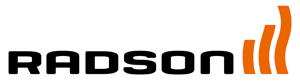 Radiateurs sèche-serviettes							APOLIMAMarque	RADSONType	APOLIMAMatériau	Tube collecteur vertical triangulaire de 51 x 42 x 42 mmTubes émetteurs plats cintrés de dimension 70 mm x 11 mmTempérature de service maximale	110°CPression de service maximale	4 barConformité	EN 442DESCRIPTION TECHNIQUELes radiateurs sèche-serviettes APOLIMA, sont réalisés en tubes d’acier horizontaux plats et cintrés de dimension 70 x 11 mm, qui sont soudés sur des collecteurs triangulaires de dimension 51 x 42 x  42 mm.DESIGNGrâce à sa conception en forme de totem, l’Apolima donne une touche originale à votre habitation.TRAITEMENT ET FINITIONProcédure de traitement conforme aux normes DIN 55900 et EN 442 (sans émissions):Phase préparatoire: dégraissage, phosphatage et rinçage à l'eau déminéralisée1ère phase de laquage: application de la couche de fond par cataphorèseCouche de laque finale: selon le principe d'époxy-polyester en poudreCOULEURFinition avec poudre époxy polyester RAL 9016. Un large éventail de couleurs RAL et sanitaires est disponible.GAMME4 hauteurs en mm : 830, 1130, 1430, 17302 longueurs en mm : 650, 800MONTAGELes radiateurs sont fixés au mur au moyen de 2 consoles murales dans la couleur du radiateur, spécialement conçues pour la dilatation. RACCORDEMENTS2 x G 1/2".EMBALLAGE ET PROTECTIONLes radiateurs sont emballés individuellement dans du carton, renforcé par des segments de coin, le tout étant enveloppé de film rétractable. NORMESLes émissions des radiateurs, exprimées en Watt, ont été dimensionnées selon la norme EN 442. La température de départ s’élève à 75°C, la température de retour s’élève à 65°C et la température ambiante est 20°C.GARANTIEGarantie contre les défauts de fabrication: 10 ans après l’installation. 